SUNDAYMONDAYTUESDAYWEDNESDAYTHURSDAYFRIDAYSATURDAY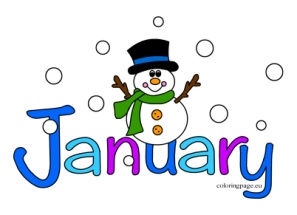 1New Year’s Party @ OLH312:00-2:30pm2Mall Walk6:00-7:30pm*Times can vary*3“Anything Goes” Dinner @ OLH34:30-6:30pm 4Bingo on Zoom 6:00pm5Comedy Castle in Royal Oak7:00pm6USA Hockey Game in Plymouth7:00pm7Dixieland Flea Market11:00am-2:00pm8Bowling @ Perfect Game 6:00-8:00pmBowling League 6:30pm9Library 5:30-7:00pm*Times can vary*10“Anything Goes” Dinner @ OLH34:30-6:30pm 11Shoot Pool @ OLH36:00-7:30pm12Dueling Piano Bar & Dinner in Royal Oak6:30-9pm*Clients pay for their own meal*13Detroit Roller Derby @ Masonic Temple5:00pm14Bees Knees Pottery1:00-3:00pm15Bowling @ Perfect Game 6:00-8:00pmHappy Birthday Nicole!!Bowling League 6:30pm16Out to Eat4:30-6:30pm*Clients pay for their own meal*17“Anything Goes” Dinner @ OLH34:30-6:30pm 18Motor City Cruise Basketball Game (NBA G-League)7:00pm19Sterling Heights Dance6:00-9:00pm20“Edna & Grace vs. The Undead” Improv “Creepy Comedy Show” @ Ant Hall7:00pm21Movie TheaterTime TBD22Bowling @ Perfect Game 6:00-8:00pmBowling League 6:30pm23Bingo & Snacks @ OLH25:30-7:30pm24“Anything Goes” Dinner @ OLH34:30-6:30pm 25Arts & Crafts @ OLH26:00-8:00pmHappy Birthday Clarence!!26“The Mouse Trap” at Birmingham Village Players8:00pm*Murder Mystery, Comedy*27Zehnder’s Snowfest in Frankenmuth11:00am-3:00pm*Ice sculptures, music, food, entertainment*28Go Comedy! Improv in Ferndale7:00pm29Bowling @ Perfect Game 6:00-8:00pmHappy Birthday Charles!!Bowling League 6:30pm30Karaoke & Snacks @ OLH46:00-7:30pm31“Anything Goes” Dinner @ OLH34:30-6:30pm 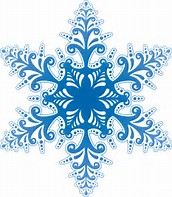 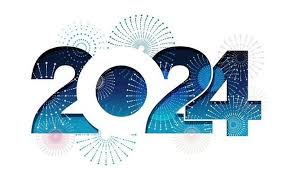 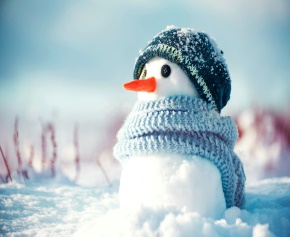 